The Wrapper This is an ideal class for beginners. It explains and allows for the guided practice of many of the fundamentals of bookbinding including exact measurement.  At the end of the 3 hours you will have finished a multi-section, entirely non-adhesive book which is great for any sort of note-taking. 
It is worth noting that this ‘soft’ binding is a classic structure for protecting and preserving the sections of an old book.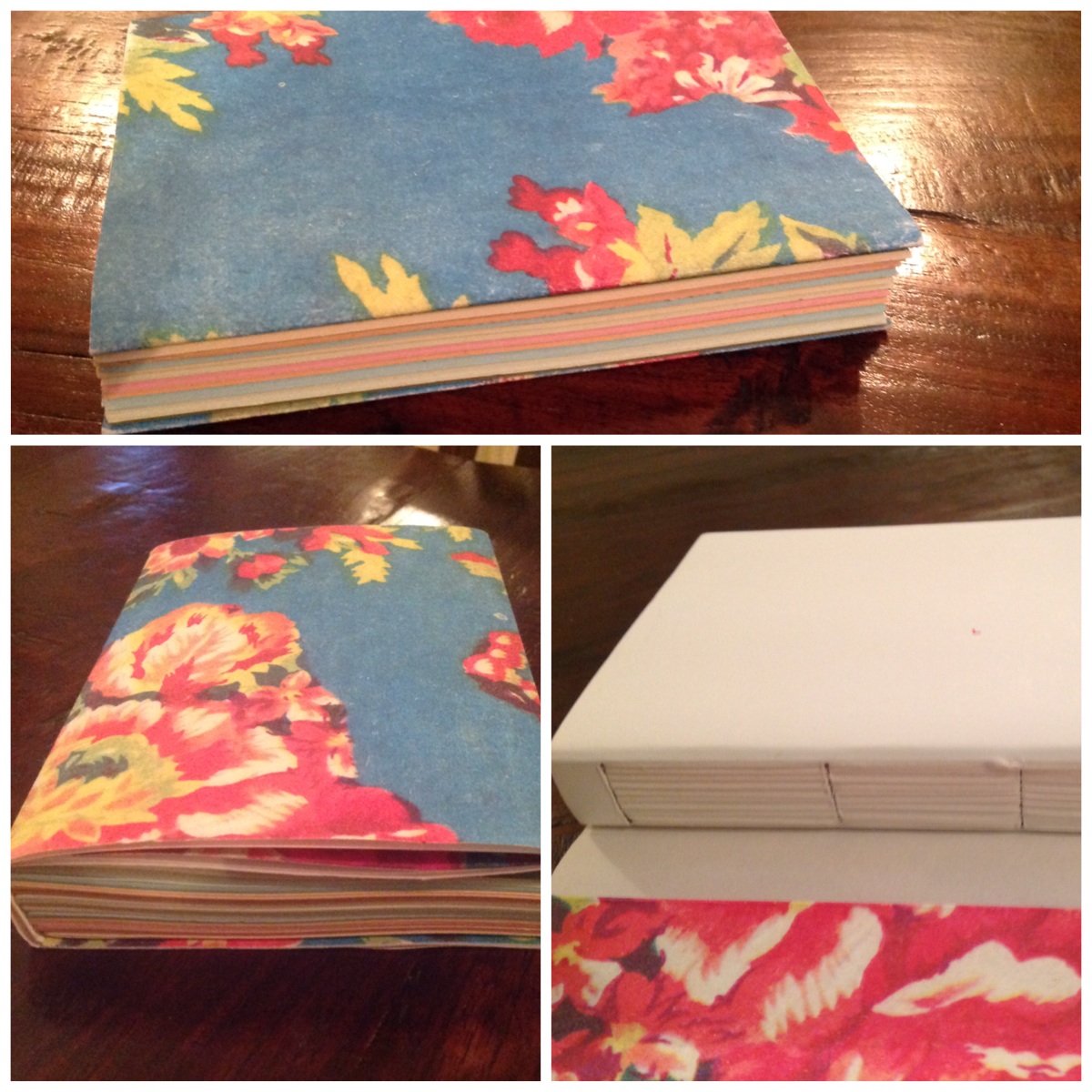 